期中意見調查表111.12版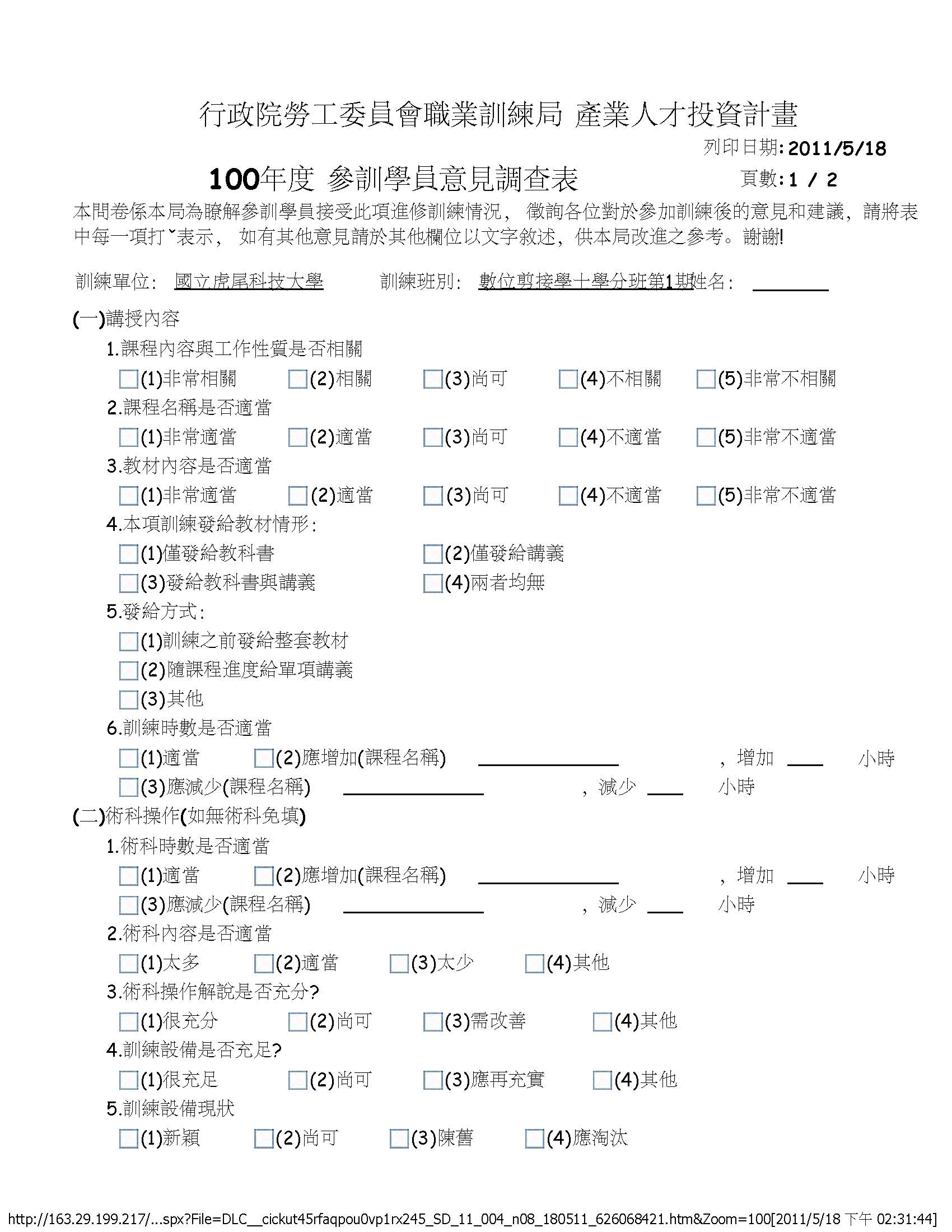 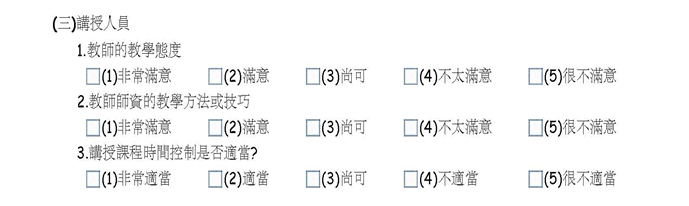 